TEHNISKĀ SPECIFIKĀCIJA Nr. TS_1501.003 v1 Mērīšanas ritenisAttēlam ir informatīvs raksturs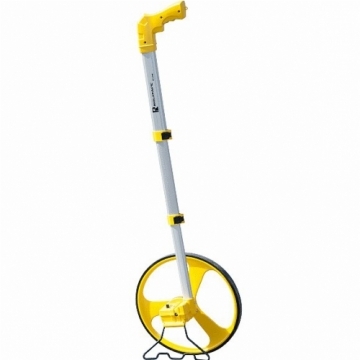 Nr.AprakstsMinimālā tehniskā prasībaPiedāvātā produkta konkrētais tehniskais aprakstsAvotsPiezīmesVispārīgās prasībasVispārīgās prasībasRažotājs (materiāla ražotāja nosaukums, ražotnes atrašanās vieta un ražotājvalsts) Norādīt informāciju1501.003 Mērīšanas ritenisNorādīt pilnu preces tipa apzīmējumuPreces marķēšanai pielietotais EAN kods, ja precei tāds ir piešķirtsNorādīt vērtībuNorādīt vai, izmantojot EAN kodu, ražotājs piedāvā iespēju saņemt digitālu tehnisko informāciju par preci (tips, ražotājs, tehniskie parametri, lietošanas instrukcija u.c.)Norādīt informācijuParauga piegādes laiks tehniskajai izvērtēšanai (pēc pieprasījuma), darba dienasNorādītDokumentācijaDokumentācijaIr iesniegts mērinstrumenta attēls, kurš atbilst sekojošām prasībām:  ".jpg" vai ".jpeg" formātā;izšķiršanas spēja ne mazāka par 2Mpix;ir iespēja redzēt  visu mērinstrumentu un izlasīt visus uzrakstus uz tā;attēls nav papildināts ar reklāmu.AtbilstOriģinālā lietošanas instrukcijaLV vai EN Tehniskā informācijaTehniskā informācijaDisplejsCiparu indikācijaGabarītu izmērs≤  (120x50x20) cmSvars≤ 2 kgBarošana (baterijas vai akumulatorbaterijas)AtbilstMērīšanas informācijaMērīšanas informācijaJābūt iespējai nomērīt 1 m ar precizitāti≤ ± 0.01 mJābūt iespējai nomērīt 999 m ar precizitāti≤ ± 9.99 mJa mērīšanas apgabals sadalīts diapazonos, tad diapazoni ir sadalīti vienmērīgi ar soli nelielāku par x10AtbilstVides nosacījumiVides nosacījumiMinimālā darba temperatūra≤ 0 ºCMaksimālā darba temperatūra≥ +40 ºCAizsardzības klase≥ IP44Obligātā komplektācijaObligātā komplektācijaBaterijas (atbilstoši standartam EN60086 vai ekvivalents)AtbilstNeobligātās prasībasNeobligātās prasībasAkumulatorbaterija ar lādētājuAtbilstMinimālā darba temperatūra≤ -10 ºCMaksimālā darba temperatūra≥ +50 ºCPalielināta aizsardzības klaseIP54